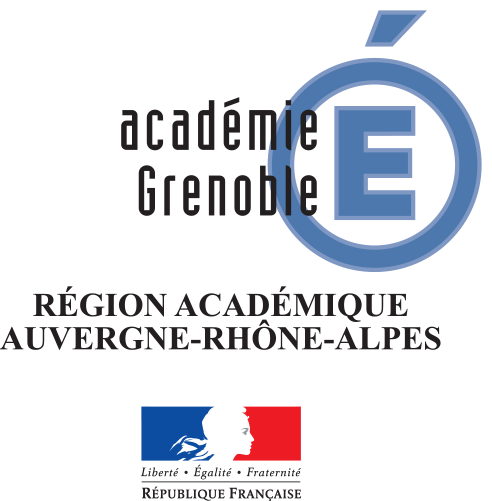 ATTESTATION DE FORMATION A LA CONDUITE EN SÉCURITÉ DES CHARIOTS AUTOMOTEURS DE MANUTENTION À CONDUCTEUR PORTÉ CATEGORIE 1A FORMATIONLe(s) formateur(s), certifie(nt) que M …………………………………………………….. n’a pas suivi - a suivi - (1)  de manière assidue la formation à l’utilisation en sécurité des chariots automoteurs de manutention à conducteur porté.   (1) Barrer la cellule inutile ATTESTATION DE FORMATION ET D’EVALUATION A LA CONDUITE EN SÉCURITÉDES CHARIOTS AUTOMOTEURS DEMANUTENTION À CONDUCTEUR PORTÉ CATEGORIE 1A Remarque : Cette attestation dispense du CACES correspondant durant cinq ans à compter de la date d’obtention du diplôme.FORMATIONLe(s) formateur(s), certifie(nt) que M …………………………………………………….. n’a pas suivi - a suivi - (1)  de manière assidue la formation à l’utilisation en sécurité des chariots automoteurs de manutention à conducteur porté.   (1) Barrer la cellule inutileEVALUATIONLes évaluateurs, après avoir vérifié les connaissances théoriques et pratiques, certifient que M ……………………………………………… a subi les tests théoriques et pratiques, pour l'utilisation en sécurité des chariots automoteurs de manutention à conducteur porté.(2)  cf. Recommandation 489 de la CNAMTS http://www.inrs.fr/htm/caces_certificat_aptitude_la_conduite_en_securite.htmlDIPLÔME : BEP LOGISTIQUE ET TRANSPORTDIPLÔME : BEP LOGISTIQUE ET TRANSPORTDIPLÔME : BEP LOGISTIQUE ET TRANSPORTL'élève, l’apprenti ou le stagiaireL’établissement de formation à la théorieL’établissement de formation à la conduiteNom : Prénom : Date de naissance : Nom AdresseTéléphoneMail Nom AdresseTéléphoneMailFormationsSuivi de manière assidue (1)Suivi de manière assidue (1)Nom et Visa du ou des formateur(s)FormationsOuiNonNom et Visa du ou des formateur(s)Formation théoriqueOuiNonFormation pratique à la conduite de chariot transpalettes à conducteur porté et préparateurs de commandes au sol de levée inférieure ou égale à 1,20 mOuiNonCachet de l’établissement de formationDate :Nom et visa du chef d'établissementDIPLÔME : BEP LOGISTIQUE ET TRANSPORTDIPLÔME : BEP LOGISTIQUE ET TRANSPORTDIPLÔME : BEP LOGISTIQUE ET TRANSPORTL'élève, l’apprenti ou le stagiaireL’établissement de formation à la théorieL’établissement de formation à la conduiteNom : Prénom : Date de naissance : Nom AdresseTéléphoneMail Nom AdresseTéléphoneMailFormationsSuivi de manière assidue (1)Suivi de manière assidue (1)Nom et Visa du ou des formateur(s)FormationsOuiNonNom et Visa du ou des formateur(s)Formation théoriqueOuiNonFormation pratique à la conduite de chariot transpalettes à conducteur porté et préparateurs de commandes au sol de levée inférieure ou égale à 1,20 mOuiNonTestsTestsRésultats (Validé ou non validé)Nom et Visas des évaluateursDates d’évaluationCatégories (2)Résultats (Validé ou non validé)Nom et Visas des évaluateursTest théoriqueFormation pratique à la conduite de chariot transpalettes à conducteur porté et préparateurs de commandes au sol de levée inférieure ou égale à 1,20 mCachet de l’établissement d’évaluation Date :Nom et visa du chef d'établissement